.Count In: 32 counts from start of track, dance begins on vocals. Approx 105 bpmNotes: 1 restart: During the 5th wall restart the dance after count 24 facing 12.00.[1 – 8] R kick ball change, R fwd rock, ½ turn R shuffle, L fwd, ¼ pivot R[9 – 16] L cross, R side, L behind, R side, L cross, R side with double hip bump, L ball, R cross, L side. (or Option)Option: Easy option counts 5 – 8: Step R to right side swaying right (5), touch L in place (6), step L to left side swaying left (7),touch R in place (8) 9.00[17 – 24] R behind, L side, R cross, L point, L behind, ¼ turn R, L shuffleRestart Restart the dance here during 5th wall. The 5th wall begins facing 12.00 and you will restart facing 12.00.[25 – 32] R heel grind ¼ turn R, R coaster, L fwd rock, L coasterEnd The dance ends facing the front – for a nice finish step forward on R on the very last beat of the song.START AGAIN - HAPPY DANCINGwww.dancewithrachael.com - dancewithrachael@gmail.com - Tel: +1 407-538-1533 - +44 7968181933If It Don't Matter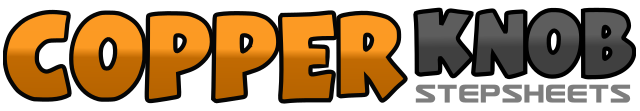 .......Count:32Wall:4Level:Beginner / Improver.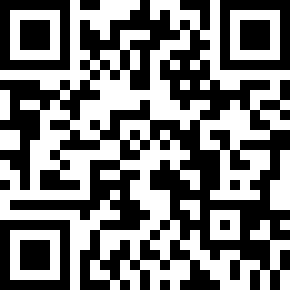 Choreographer:Rachael McEnaney (USA) - March 2018Rachael McEnaney (USA) - March 2018Rachael McEnaney (USA) - March 2018Rachael McEnaney (USA) - March 2018Rachael McEnaney (USA) - March 2018.Music:It Don't Matter - Donavon Frankenreiter : (iTunes)It Don't Matter - Donavon Frankenreiter : (iTunes)It Don't Matter - Donavon Frankenreiter : (iTunes)It Don't Matter - Donavon Frankenreiter : (iTunes)It Don't Matter - Donavon Frankenreiter : (iTunes)........1 & 2Kick R forward (1), step slightly back on ball of R (&), step in place on L (2) 12.003 4Rock R forward (3), recover weight L (4) 12.005 & 6Make ¼ turn right stepping R to right side (5), step L next to R (&), make ¼ turn right stepping forward R (6) 6.007 8Step forward L (7), pivot ¼ turn right (weight ends R) (8) 9.001 2Cross L over R (1), step R to right side (2) 9.003 & 4Cross L behind R (3), step R to right side (&), cross L over R (4) 9.005 & 6Step R to right side as you bump hips right (5), bump hips left (&), bump hips right (6) 9.00& 7 8Step slightly back on ball of L (&), cross R over L (7), step L to left side (8) 9.001 2Cross R behind L (1), step L to left side (2) 9.003 4Cross R over L (3), point L to left side (4) 9.005 6Cross L behind R (5), make ¼ turn right stepping forward R (6) 12.007 & 8Step forward L (7), step R next to L (&), step forward L (8) 12.001 2Dig R heel forward (1), grind R heel into floor making ¼ turn right as you step back L (2) 3.003 & 4Step back R (3), step L next to R (&), step forward R (4) 3.005 6Rock L forward (5), recover weight R (6) 3.007 & 8Step back L (7), step R next to L (&), step forward L (8) 3.00